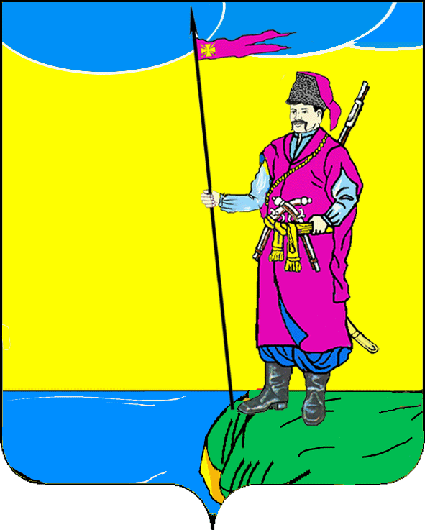 АДМИНИСТРАЦИЯ ПЛАСТУНОВСКОГО СЕЛЬСКОГОПОСЕЛЕНИЯ ДИНСКОГО РАЙОНАПОСТАНОВЛЕНИЕОт 20.01.2021			                              		№ 9станица ПластуновскаяО признании утратившим силу постановления администрацииПластуновского сельского поселения Динского района от 30 марта 2020 г. № 91 «Об утверждении административного регламента исполнения администрацией Пластуновского сельского поселения Динского района муниципальной функции «Осуществление муниципального контроля за соблюдением правил благоустройства территории Пластуновского сельского поселения Динского района»В целях приведения правовых актов администрации Пластуновского сельского поселения Динского района в соответствие с действующим законодательством, руководствуясь Уставом Пластуновского сельского поселения Динского района, п о с т а н о в л я ю:1. Признать утратившим силу постановление администрации Пластуновского сельского поселения Динского района от 30 марта 2020 г. № 91 «Об утверждении административного регламента исполнения администрацией Пластуновского сельского поселения Динского района муниципальной функции «Осуществление муниципального контроля за соблюдением правил благоустройства территории Пластуновского сельского поселения Динского района».2. Общему отделу администрации Пластуновского сельского поселения Динского района (Шиляевой) официально обнародовать настоящее постановление и обеспечить его размещение на официальном сайте администрации Пластуновского сельского поселения Динского района в информационно-телекоммуникационной сети «Интернет».3. Контроль за исполнением данного постановления оставляю за собой.4. Настоящее постановление вступает в силу после его официального обнародования.Исполняющий обязанности главы Пластуновского сельского поселения                          А.А.Завгородний